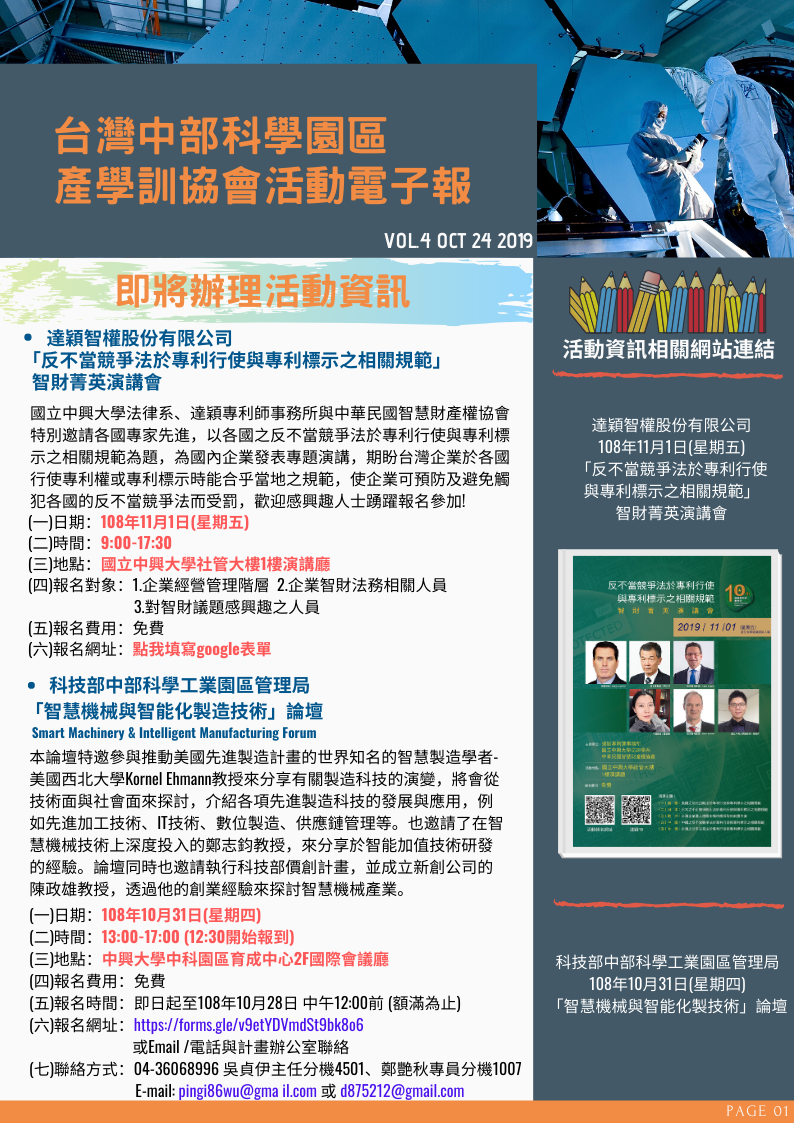 「反不當競爭法於專利行使與專利標示之相關規範」智財菁英演講會報名網址科技部中部科學工業園區管理局「智慧機械與智能化製造技術」論壇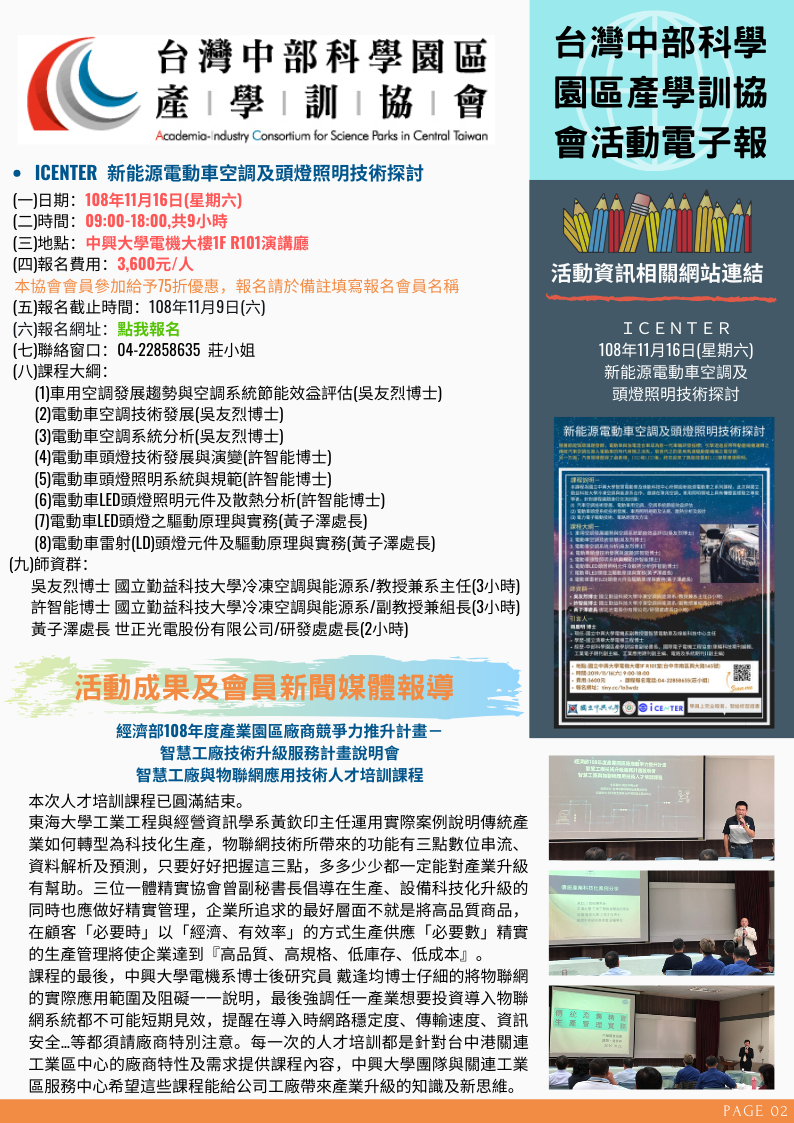 ICENTER 新能源電動⾞空調及頭燈照明技術探討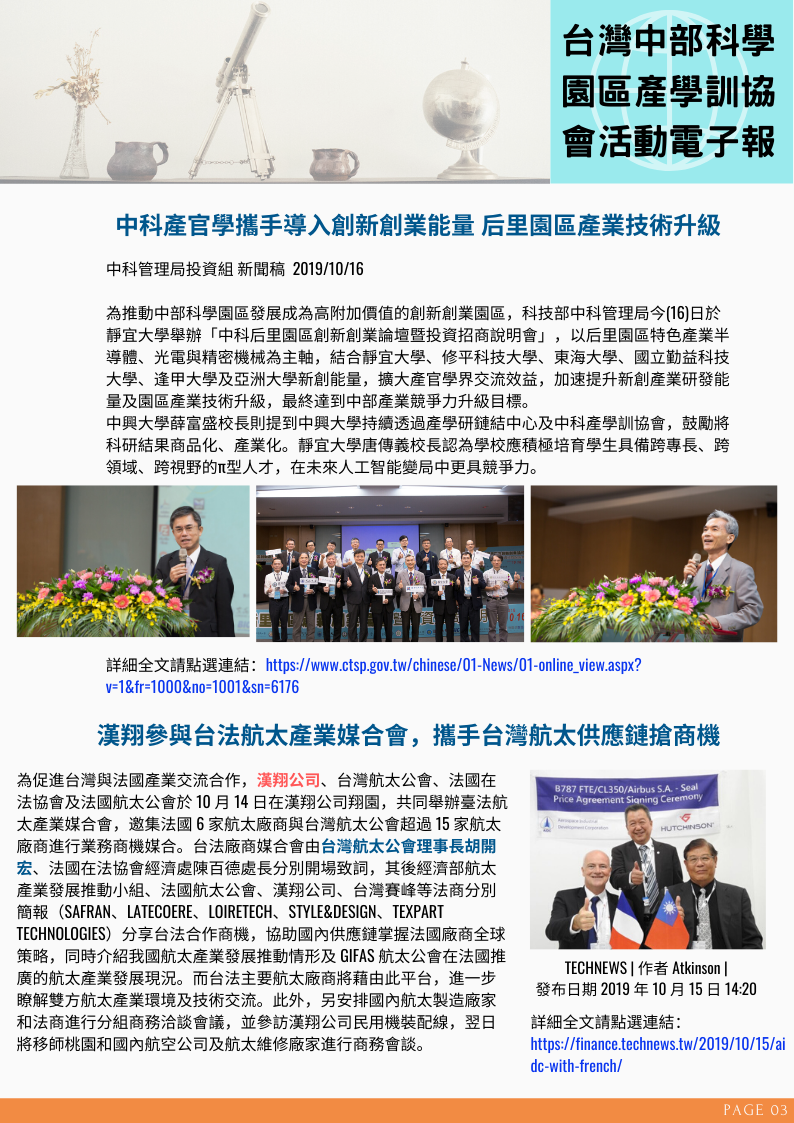 中科產官學攜手導入創新創業能量 后里園區產業技術升級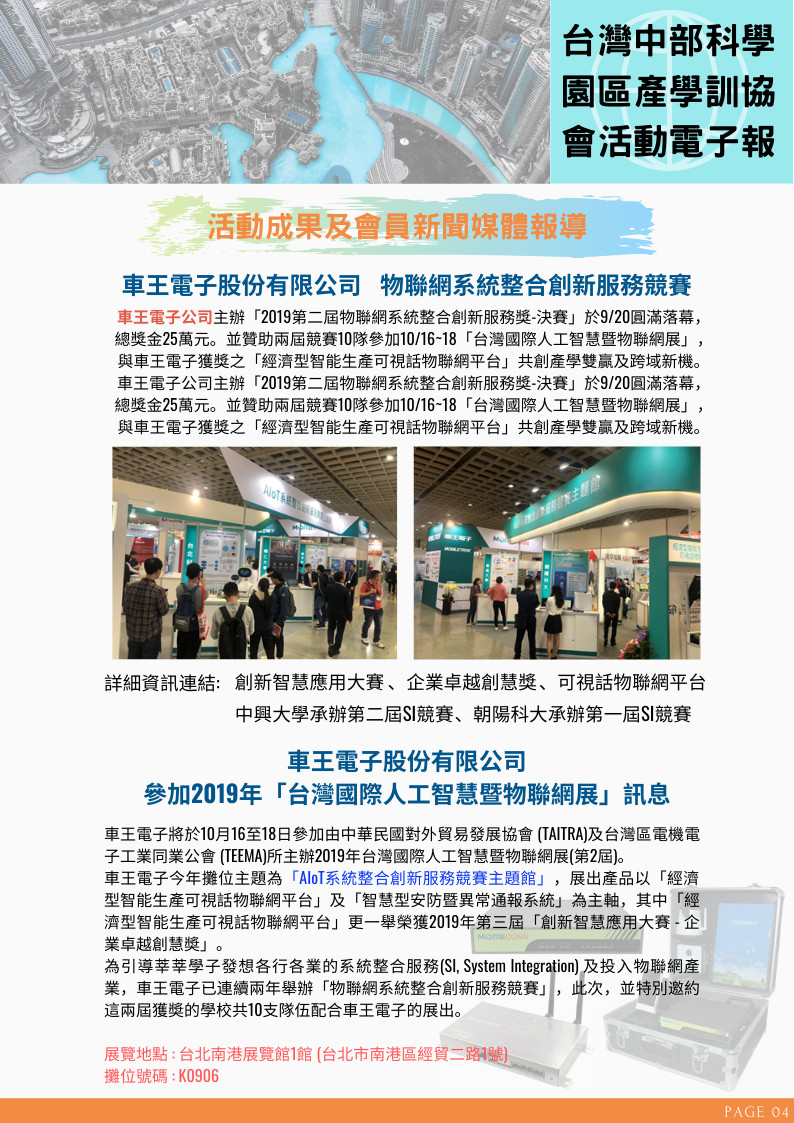 創新智慧應用大賽企業卓越創慧獎可視話物聯網平台中興大學承辦第二屆SI競賽朝陽科大承辦第一屆SI競賽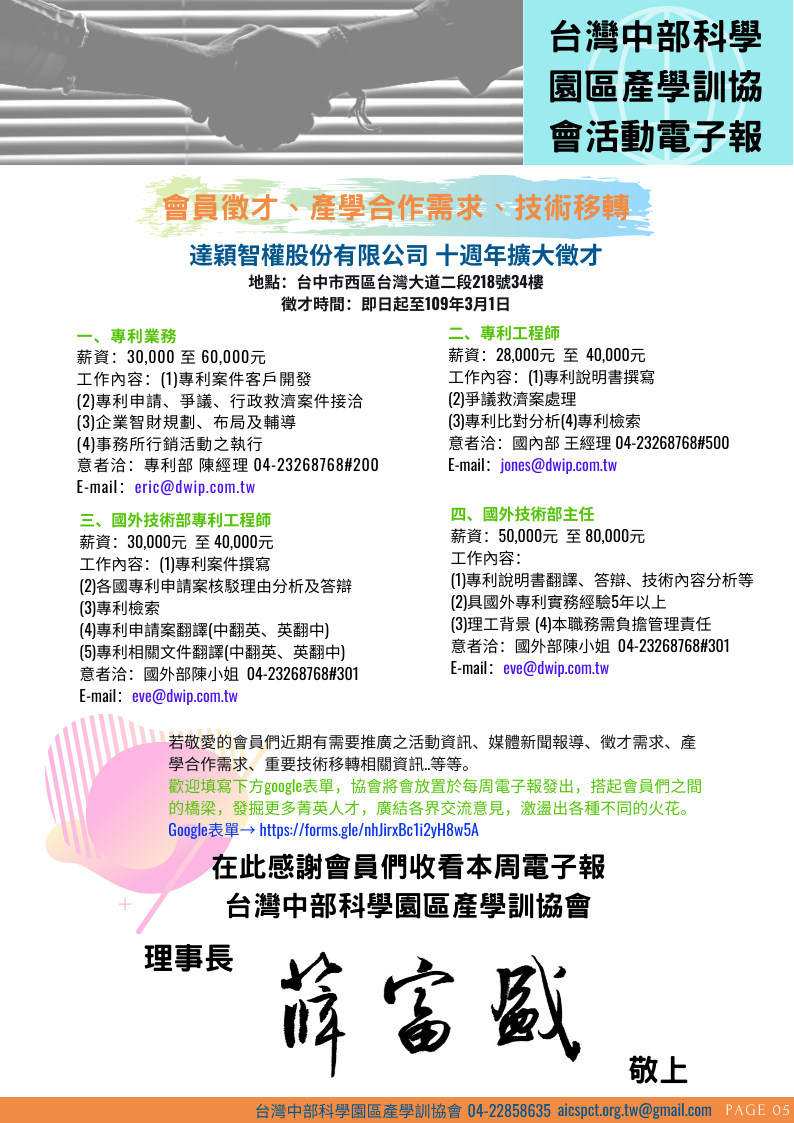 Google表單→https://docs.google.com/forms/d/e/1FAIpQLSesZMIxJUl6wypEQBQ_RGy-4HIxKMp3rrqOyFVA8D4YEKS_gQ/viewform